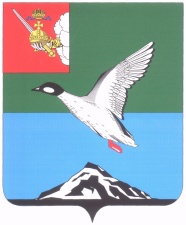 АДМИНИСТРАЦИЯ ЧЕРЕПОВЕЦКОГО МУНИЦИПАЛЬНОГО РАЙОНА П О С Т А Н О В Л Е Н И Еот 29.06.2017 									         № 2044г. ЧереповецО проведении IV слёта «Моё Рыбинское море» В рамках реализации муниципальной программы «Содействие развитию предпринимательства, туризма и торговли в Череповецком муниципальном районе на 2014-2020 годы» (Подпрограмма 2 «Развитие туризма в Череповецком муниципальном районе на 2014-2020 годы»)ПОСТАНОВЛЯЮ:1. Утвердить прилагаемое Положение о проведении IV слёта «Моё Рыбинское море». 2. Отделу стратегического планирования администрации района (Окунев Д.Н.) организовать работу по  проведению IV слёта «Моё Рыбинское море».3. Положение о слете «Мое Рыбинское море» подлежит размещению на официальном сайте района в информационно-телекоммуникационной сети Интернет.4. Контроль над выполнением постановления возложить на первого заместителя главы района.Глава района                                                                                   Н.В.Виноградов УТВЕРЖДЕНОпостановлением администрации районаот 29.06.2017 № 2044ПОЛОЖЕНИЕо проведении IV слёта «Моё Рыбинское море» (далее - Положение)Общие положения1.1. 	Настоящее Положение регулирует порядок организации, сроки проведения и условия участия в слёте «Моё Рыбинское море» (далее – Слёт).1.2. 	Организатором Слёта является администрация Череповецкого муниципального района (далее – организатор Слёта).1.3. 	Слёт проводится в рамках реализации межрегионального туристского проекта  «Рыбинское море» и в соответствии муниципальной программой «Содействие развитию предпринимательства, туризма и торговли в Череповецком муниципальном районе на 2014-2020 годы» (Подпрограмма 2 «Развитие туризма в Череповецком муниципальном районе на 2014-2020 годы»).2.	Цели и задачи Слёта2.1.	Слёт проводится с целью:воспитания патриотизма, любви к родному краю, уважительного и бережного отношения к малой родине у молодого поколения через изучение истории Рыбинского водохранилища, пропаганды экологического, спортивного и детского видов туризма, здорового образа жизни, познавательного и активного отдыха, водных и пр. видов спорта, возрождения и развития массового туризма, агитации за сохранение уникальной природы Рыбинского водохранилища;2.2. 	Задачи Слёта: обучение участников технике создания и создание  анимационного фильма (творческой работы), посвящённого истории и природе Рыбинского водохранилища и прилегающих территорий. Тема анимационного фильма: «Влияние Рыбинского моря на окружающую среду», название анимационного фильма: «Возвращение утки Гоголя»); выявление людей, увлечённых фотографией, созданием анимационных фильмов и творческих работ, любительской фотосъёмкой; налаживание дружеских взаимоотношений и развития культурного сотрудничества между муниципальными образованиями, входящими в межрегиональный туристский проект  «Рыбинское море»; способствование развитию акватории Рыбинского водохранилища и территорий, расположенных на его берегах.3.	Участники Слёта3.1.	Участниками Слёта являются делегации от муниципальных образований, входящих в туристско-рекреационную зону «Рыбинское море»: Череповецкого,  Шекснинского, Вашкинского районов Вологодской области, Весьегонского района Тверской области, Пошехонского, Рыбинского, Брейтовского районов Ярославской области – сборные команды от образовательных учреждений, творческих коллективов, анимационных студий, киностудий, видеостудий, историко-краеведческих, туристских кружков, секций, отрядов и т.п., представители территорий, любители фотографии и анимации. 3.2.	Возрастной состав команды: дети от 10 до 18 лет с сопровождающими лицами, на которых возложена ответственность за жизнь, здоровье и сохранность имущества сопровождаемых детей, включая ответственность за обеспечение порядка при перевозке автомобильным (автобусным) и водным видами транспорта. Количественный состав команды: не более 6 человек от 1 муниципального образования. Руководитель команды (сопровождающее лицо) – представитель индустрии туризма территории, входящей в межрегиональный туристский проект  «Рыбинское море», курирующий сферу туризма представитель администрации муниципального образования, входящего в межрегиональный туристский проект  «Рыбинское море», руководитель творческого коллектива, руководитель или педагог образовательной организации, от которой направляются учащиеся для участия в Слёте.3.3.	Участие в Слёте не требует специальных навыков и умений. 3.4. Проживание, питание, организация культурной и образовательной программы для участников слёта проводится организатором в рамках муниципальной программы за счет бюджета района. Проезд участников до места проведения Слета  за счёт командирующей стороны. 4.	Условия участия4.1. Для участия в Слёте необходимо предоставить организатору Слёта заявку на участие и список участников, в соответствии с формой Приложения  к настоящему Положению. 4.2. Для размещения прибывшей на Слёт команды в гостинице, необходимо предоставить паспорта или свидетельства о рождении на каждого участника команды в соответствии со списком участников (п. 4.1.).4.3. В связи с осуществлением процедур бронирования номерного фонда для размещения участников Слёта, внесения изменений в список участников без согласования с организатором не допускается.4.4. Для участия в Слёте каждой команде необходимо предоставить организатору Слёта от 3 до 5 фотографий формата А3/А4 (для участия в фотовыставке Слёта) на тему «Моё Рыбинское море», отражающих красоту Рыбинского водохранилища, его природных богатств, культурно-исторических достопримечательностей в соответствии с требованиями п. 5 настоящего Положения.4.5. Фотографии для участия в фотовыставке необходимо представить  в 2-х видах: электронном – прилагаются к заявке команды на участие, и в и печатном (бумажном) – предоставляются исполнителю Слёта при регистрации в первый день приезда команд, в соответствии со следующими требованиями:4.5.1. 	Фотографии в печатном виде:– Цветные и (или) черно-белые фотографии, выполненные на фотобумаге в любой технике печати;– Требуемый формат фотографии: 200*300 см (А4) и 297*420 (А3). 4.5.2. 	Фотографии в электронной версии в формате JPEG: –  разрешение: не менее 200 dpi; – размеры: не менее 2000 пикселей по наибольшей стороне. 4.5.3. 	Фотографии не должны иметь каких-либо авторских плашек, добавленных рамок.4.5.4. 	На обороте каждой фотографии (если фотография представляется в бумажном варианте) или в отдельном файле в формате Word (в случае электронного предоставления) указываются: – Ф.И.О. (полностью) автора;– город (место проживания);– название фотографии;– место (населенный пункт), в котором сделан снимок;– контактный телефон автора;– адрес электронной почты автора.4.6. Для участия в Слёте каждая команда должна подготовить «визитную карточку» на тему «Моё Рыбинское море» (творческая презентация своего муниципального образования) продолжительностью от 3 до 5 минут.Критерии отбора фотографий для участия в фотовыставке, организуемой в рамках мероприятий СлётаДля оценки работ  формируется жюри из числа организаторов Слета. Оценка фотографий и видеороликов осуществляется по следующим критериям: самобытность, интересный, оригинальный ракурс, выразительность и эмоциональность, интересный сюжет, качество снимка, настроение. Не рассматриваются фотографии с неестественными цветами и графическими эффектами, изменёнными размерами отображаемых объектов. Участник фотовыставки должен быть правообладателем (автором) предоставляемого им материала. Организатор Слёта и исполнитель Слёта не несут ответственности за нарушение участниками фотоконкурса авторских прав третьих лиц.Условия использования фотографий и анимационных материаловПредоставляя работы для участия в фотовыставке, автор даёт своё разрешение на использование предоставленного им материала организатору Слёта в целях, связанных с проведением выставки, а также для развития туристского потенциала Череповецкого района и районов, заключивших соглашение «О сотрудничестве между прибрежными территориями Рыбинского водохранилища по созданию туристско-рекреационной зоны» в рамках реализации межрегионального туристского проекта «Рыбинское море».Организатору Слета переходят неисключительные права на созданные на мастер-классах Слёта анимационные материалы, фильмы и ролики, включая анимационный фильм о Рыбинском водохранилище. Целью передачи неисключительных прав организатору Слета является последующее рекламно-информационное распространение материалов о Слёте, размещение в информационно-телекоммуникационной сети Интернет, тиражирование и трансляция материалов для достижения целей Слёта. Организатор Слёта вправе:–  выставлять работы фотовыставки и видеоматериалы в распечатанном или цифровом виде на выставках, связанных с пропагандой туристических возможностей Рыбинского моря; – использовать работы фотовыставки и Слёта в печатных и электронных СМИ, информационно-телекоммуникационной сети Интернет для информирования общественности о проведении Слёта и его итогах; – использовать работы фотовыставки, видеоматериалы и анимационные материалы для подготовки фотоальбомов, видеофильмов, информационных буклетов, цифровых носителей и другой продукции, распространяемой в некоммерческих целях;– осуществить дополнительную доработку (переработку) фотографий, анимационных материалов, фильмов и роликов, включая анимационный фильм о Рыбинском водохранилище, необходимую для их использования в целях дальнейшего размещения.6.4. Организатор Слёта обязуется указывать имя автора работы при её использовании в любом виде. Время и место проведения Слёта7.1. Место проведения Слета: Вологодская область, Череповецкий муниципальный район, деревня Степаново, ООО «База отдыха «Степаново».7.2. Время проведения:  с 15 по 17 августа 2017 г.7.3. Начало регистрации участников Слета 15 августа 2017 г. с 10.00                    до 11:30.7.4. Организатор представляет участникам культурно-образовательную программу Слета и  имеет право вносить в нее изменения.7.5. В рамках Слёта 17 августа 2017 г. проводится заседание круглого стола с участием представителей туриндустрии, органов исполнительной власти и органов местного самоуправления муниципальных районов, входящих в туристско-рекреационную зону «Рыбинское море», на тему «Перспективы развития межрегионального туристского проекта «Рыбинское море».Подведение итогов, награждение участников  Слета8.1. Итоги Слёта и итоги фотовыставки Слёта, организуемой в рамках мероприятий Слёта, подводятся на третий день Слёта (17 августа 2017 г.).8.2. Команды-участники Слета  награждаются благодарственными письмами и памятными сувенирами.8.3.Организатор Слета имеет право учреждать призы самым неординарным работам, самым активным участникам, а также призы зрительских симпатий. Контактная информация и сроки подачи заявлений9.1. Отдел стратегического планирования администрации Череповецкого муниципального района (Вологодская область, г. Череповец, ул. Первомайская, 58, кабинет 132).Начальник отдела Окунев Дмитрий Николаевич (8202) 24-92-34,                     e-mail: odn@cherra.ru ;Заместитель начальника отдела Крылова Ирина Геннадьевна                   (8202) 24-90-94, e-mail: kig@cherra.ru .9.2. Сроки подачи заявок: - предварительных с уведомлением об участии в слёте до 21.07.2017, - заявок со списком участников делегации, заверенных печатью командирующей организации (можно сканированные по электронной почте), до 04.08.2017. Приложениек ПоложениюЗАЯВКАна участие в слёте «Моё Рыбинское море»на территории Череповецкого муниципального района(15-17 августа 2017 г.)I	Информация о команде:___________________________________________________________________(наименование муниципального образования, наименование области)__________________________________________________________________(наименование команды)II	Список участников команды:№Ф.И.О. участникаДата рожденияМесто обучения/ работы, должностьКонтактные телефоны, e-mailНазвание анимационного фильма, хронометраж